Пирятинська загальноосвітня школа І-ІІІ ступенів № 4 Пирятинської міської ради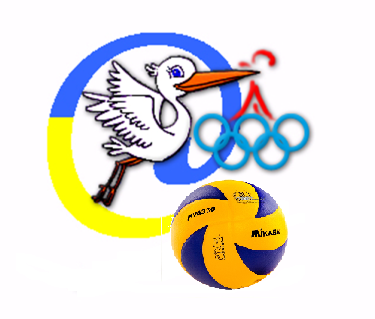 2016ГРА «АРТБОЛ» (Снайпер)ПРАВИЛА ГРИДля гри в "снайпер" потрібно волейбольний м'яч, свисток і рівний  майданчик розміром 18 × 9 метрів, який поділяється середньою лінією (лінія атаки) на два майданчика для двох команд (рис.1).Основне завдання гравців команди полягає в тому, щоб при кожній атаці потрапити м'ячем у гравця протилежної команди або виконати точну передачу (пас) м'яча своїм гравцям, що знаходяться на майданчику або лінії капітана. Перемагає команда, яка швидше "вибиває" всіх гравців на майданчику команди суперника. Кількість зіграних партій обговорюється заздалегідь між командами, а на офіційних змаганнях положенням. Перерви між партіями 3-5 хвилин. Гра може проводитись і на час (5-15 хв.). В цьому випадку перемагає команда, яка у відведений час "виб'є" більшу кількість гравців команди суперника.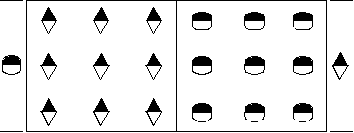 ПОЧАТОК ГРИ:• зустріч починається з шикування і привітання команд;• між капітанами команд суддя розігрує м'яч і майданчик;• гра починається з лінії капітана перекиданням капітаном команди, яка володіє м'ячем, після свистка судді (якщо команда з якихось причин втрачає м'яч після першого перекидання, м'яч передається цій же команді);• на початку гри, а також в ході гри дозволяється проводити без удару три перекидання.ДІЇ КАПІТАНА:• тільки капітан команди починає гру;• після першого вибитого гравця своєї команди, капітан не має права продовжувати гру, а зобов'язаний зайти на майданчик,  вибитий гравець повинен стати на місце капітана (при порушенні м'яч передається іншій команді);
• в ході гри, якщо на лінії капітана не залишається гравців, капітан команди знову займає своє місце, незалежно від того, "вибитий" він чи ні (до 1-го вибитого гравця своєї команди);• капітан команди також має право "вибивати" гравців як з лінії капітана, так і з майданчика (крім першого перекидання, коли команда починає гру в партії);• капітан команди зобов'язаний знати правила і керуватися ними в ході гри;• тільки капітан команди може вести розмову з суддею;• капітан команди має відмінний знак від початку і до кінця змагань;• заміна капітана може бути тільки в разі його травми або видалення.ДІЇ ГРАВЦІВ:• перед початком гри гравці, кількість яких має бути однаковою в тій і іншій команді (не більше 10 чоловік), вільно розташовуються на своєму боці майданчика або як показано на рис.1 в три лінії: 1-а – лінія атаки, 2-а – лінія захисту, 3-я – лінія перехоплення.Ці лінії можуть бути ламаними  в ході гри;• під час гри в межах свого майданчика гравці можуть ловити м'яч в польоті від гравців, від майданчика, що дає право продовжувати гру, а також затримувати м'яч, що котиться, передавати його своїм гравцям для атаки (після 3-ої передачі слідує атака);• гравець вважається "вибитим", якщо м'яч, торкнувшись його, впав на майданчик або за його межі (в цьому випадку, після свистка і жесту судді, гравець з боку бічних ліній залишає майданчик і продовжує гру на лінії свого капітана);• гравець, що "вибив" з капітанської лінії гравця (гравців) протилежної команди, після жесту судді відразу ж повертається на майданчик з боку бічних ліній;• гравець вважається "невибитим", якщо м'яч торкнувся майданчика, а потім гравця (в цьому випадку гравець залишається на майданчику і продовжує гру);• якщо на майданчику залишається один гравець, через кожні дві хвилини гри  він  має право на хвилинну перерву для відпочинку (час фіксується суддею в кожній партії);• гравці зобов'язані знати правила гри і виконувати їх (в разі їх невиконання, м'яч передається іншій команді).ПОРУШЕННЯМ ПРАВИЛ ТАКОЖ Є:• невиконання першого перекидання капітаном команди на початку кожної партії;• "перехоплення" першого перекидання гравцями протилежної команди на початку кожної партії;• виконання четвертого перекидання гравцями команд;• якщо гравець під час гри наступає (заступає) на обмежувальні лінії майданчика;• якщо гравець не зайшов на майданчик після того як вибив гравця;• якщо під час атаки гравець вибиває суперника і за інерцією перетинає лінію атаки;•  якщо перебуваючи на майданчику, гравець ловить і бере м'яч за межами ігрової зони;• якщо під час гри гравець бере м'яч, який ще не перетнув середню або капітанську лінію, тим більше вириває з рук суперника, що знаходиться біля цих ліній;• якщо гравець, що знаходиться на лінії капітана, виконав атаку або передачу з "кута" (ноги знаходилися за межами бічних обмежувальних ліній);• якщо гравець, захищаючись, зловив м'яч, але заступив (на поточний момент) за лінію майданчика;• якщо гравець ловить м'яч, який вже торкнувся гравців після атаки команди суперника, але сам при цьому заступає (наступає) на лінію майданчика;• якщо гравець під час гри навмисне затримує м'яч.При всіх вищевказаних порушеннях  м'яч передається на лінію капітана іншої команди.ПОРУШЕННЯ ПРАВИЛ, ПРИ ЯКИХ ГРАВЕЦЬ ЗАЛИШАЄ МАЙДАНЧИК:• під час гри без дозволу судді залишає майданчик;• якщо гравець, ухиляючись від м'яча, заступив (наступив) лінію майданчика, він вважається "вибитим";• якщо гравець, опинившись за межами майданчика після атаки іншої команди, ловить м'яч від гравців своєї команди, то він і всі гравці вважаються "вибитими". • якщо знаходячись на майданчику, гравець ловить і бере м'яч за межами ігрової зони, він вважається «вибитим»,• якщо гравець, захищаючись, зловив м'яч, але заступив (наступив) лінію майданчика, він вважається «вибитим».НЕДИСЦИПЛІНОВАНА ПОВЕДІНКАП ГРАВЦІВ:• оскарження рішення суддів;• прояв незадоволення словами або жестами по відношенню до гравців іншої команди або суддів;• створення перешкод своїми діями роботі суддів;• систематичне порушення правил гри.За всі ці порушення гравець отримує попередження, при якому команда карається втратою м'яча. Якщо ж після попередження гравець продовжує недисципліновано поводитись, то суддя видаляє його без права заміни до кінця партії або зустрічі. При цьому команда не карається втратою м'яча.Якщо на майданчику залишається один гравець, який видаляється суддею за грубе порушення, то команді зараховується поразка.Порушенням правил також є "небезпечна гра" (попадання в голову з близької відстані), за що гравець несе покарання на розсуд судді.М’ЯЧ ВВАЖАЄТЬСЯ У ГРІ• коли між гравцями здійснюються будь-які ігрові дії м'ячем (перекидання, кидки, ловля, передача) в межах ігрової зони;• якщо м'яч виходить за межі майданчика (в цьому випадку м'яч можуть брати тільки гравці, що знаходяться на лінії капітана тієї команди, до якої ближче знаходиться м'яч по відношенню до середньої лінії майданчика).М'ЯЧ ПОЗА ГРОЮ:• коли зупинена гра суддею (при порушеннях правил гри, хвилинна перерва, заміна гравців, спірні моменти, травма гравців, технічна хвилинна перерва судді);• коли потрапляє на майданчик від сторонніх предметів;• коли на майданчику знаходяться два або кілька м'ячів.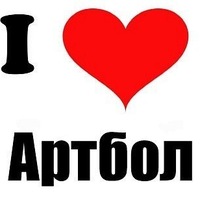 